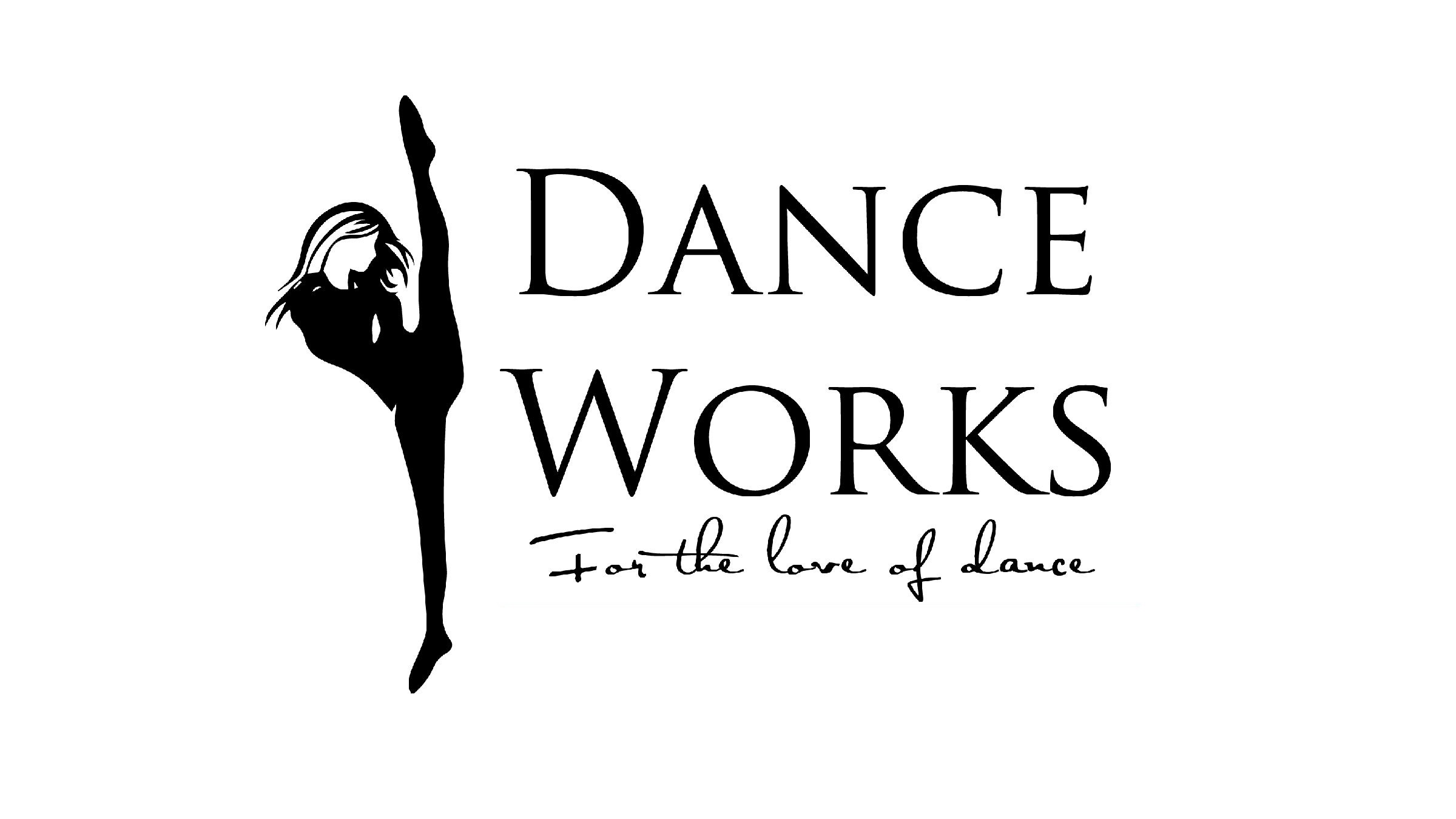                                 The Lion King                AUDITION/PARTICIPATION FORMName:_____________________________________________Email:__________________________________________Additional Emails:_____________________________________
Age:_____________________Part (s) you would like to be considered for and I will attend the audition: _________________________________________________________________________________________________________________I would like to perform in the ensemble and will not attend the audition:___________________The first rehearsal will be SATURDAY, FEBRUARY 25th  9-11:00 for EVERYONEMost rehearsals will be held on Saturdays but other days may be required according to part(s). Dancers may not be required to attend all rehearsals, however, they will need to be available to rehearse when called for or their part may be given away.  Dancers must be able to attend the theater dress rehearsal on THURSDAY, June 15th and also need to be able to perform in both shows during the recital on Friday, June 16th and Saturday, June 17th. Additionally, there is a rehearsal and choreography fee of $100 due at the first rehearsal and the fee will also include a recital shirt.  Costume fees will vary according to rolesPlease return your audition form by Saturday, February 11th. If you have a conflict list here:____________________________________________-------------------------------------------------------------------------------------------------------------------------------------------------Return this form once cast list has been posted.I, _______________________________, accept my role, and or ensemble part: ______________________in the Lion King. I understand that my conflicts have been taken into consideration when casting and that I will be required to be at all the rehearsals for which I will be called for, failure to do so may result in art being given away.  I further understand that I may be required to purchase an additional costume for this production. I also understand that I will be required to pay a $100 fee on or before the first rehearsal for choreography and rehearsal fees. Parent Signature:________________________________________Dancer Signature:__________________________________________Date:____________________________________________________Payment Received:  Cash__________Check:_________CC,_________CC on file:_____________Venmo:___________ I would like to order a TShirt:      Child Medium      Child Large        Adult Small       Adult Medium        Adult LargeI would like to order a Tank Top:   Adult Small        Adult Medium           Adult LargePlease return this form no later than February 25th.    Once forms are returned and conflicts reviewed a rehearsal schedule will be put together and given out at the first rehearsal.